Name und Nachname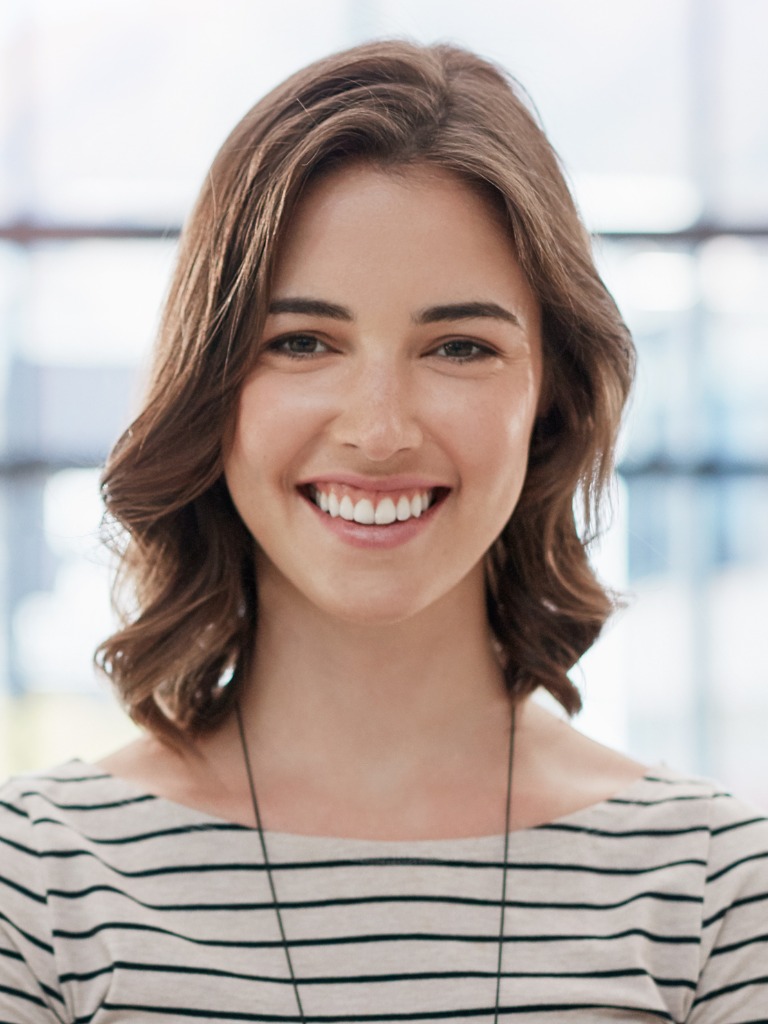 Geburtsdatum (datum rođenja)Adresse: Telefon:	
E-Mail: (zamijeni sliku)                                              Staatsbürgerschaft (državljanstvo)Berufserfahrung(radno iskustvo)02/2019 – jetzt	Position, Firma, Ort                                                      (pozicija, firma, mjesto)
Beschreibung... (opis)02/2018 – 01/2019	Position, Firma, Ort                                                      (pozicija, firma, mjesto)
Beschreibung (opis)11/2017 – 01/2018	Position, Firma, Ort                                                      (pozicija, firma, mjesto)
Beschreibung (opis)11/2015 – 10/2017	Position, Firma, Ort                                                      (pozicija, firma, mjesto)
Beschreibung (opis)Ausbildung  (obrazovanje)02/2011 – 09/2016	Erworbener Beruf                                                       (stečeno zvanje - struka)Schule oder Studium  (naziv škole  i mjesto)02/2006 – 05/2011	Erworbener BerufSchule (Name und Ort)Kenntnisse(posebna znanja i vještine)Kenntniss,Stufe (posebno znanje, razina)Kenntniss,StufeKenntniss,StufeSprachen(jezici)Sprache, Stufe(strani jezik, razina)Sprache, StufeSprache, Stufe